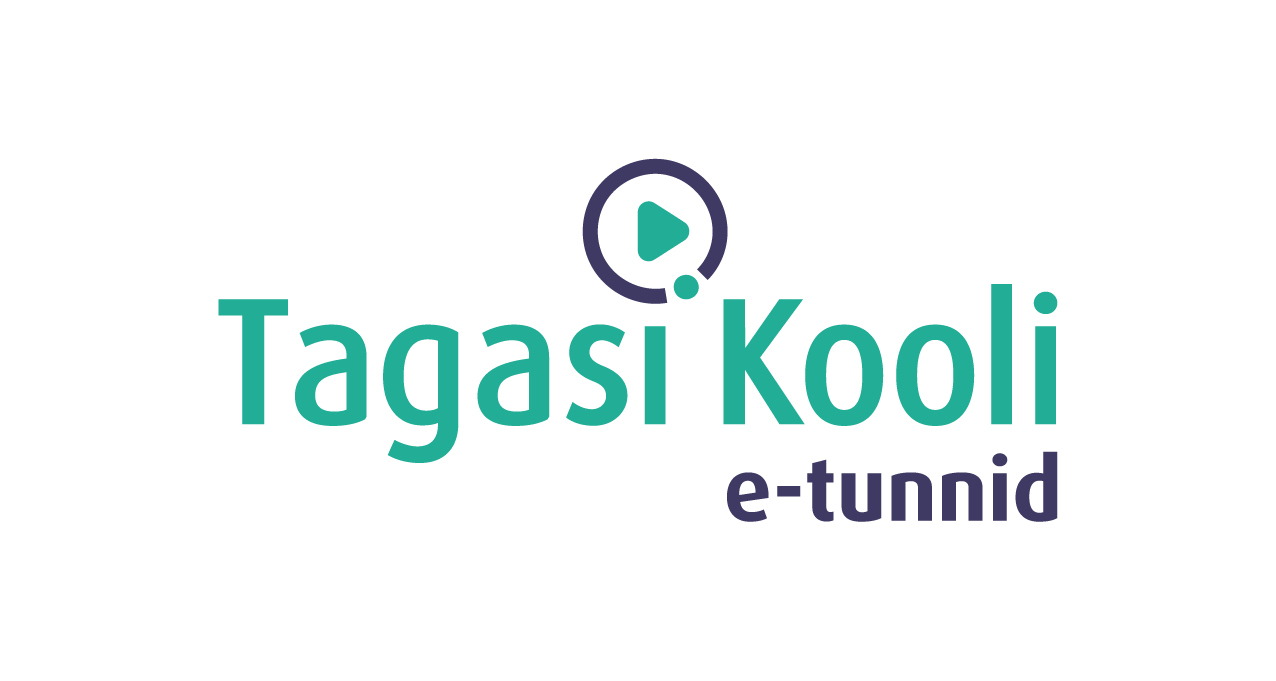 E-TUND – KOHTUME ÜHISES VIRTUAALSES KLASSIRUUMIS        TUNNIKAVA #374* Tunnikava on loodud selleks, et pakkuda õpetajatele välja erinevaid variante õpilaste aktiivseks kaasamiseks tunni teemasse. Tunnikavas on meetodite osas tihti välja pakutud valikuvariante ja õpetaja teeb ise otsuse, millist meetodit kasutada. Tunnikava ei pea tingimata kasutama.Tunni teema:Kellele kuulub mu TikToki video?Külalisõpetaja:Virgo Sillamaa, Eesti Autorite Ühingu juhatuse liigeÕpilased:8.–12. klassTunni õpieesmärk:Õpilane teab, mis on autoriõigused ja miks need olulised on.Seos RÕK-iga:digipädevus, kultuuri- ja väärtuspädevus45-minutilise tunni ülesehitus:Tunni ettevalmistusõpetajatele ja õpilastele:Vajalikud vahendid video vaatamiseks: arvuti, internetiühendus, kõlarid, projektor. Palun avage arvuti, projektor ja e-tunni YouTube'i link.Logige võimalusel sisse YouTube'i keskkonda, et saaksite anda märku oma klassi liitumisest tunniga ja edastada õpilaste küsimusi.Kontrollige kõlareid, et heli oleks kosta kogu klassiruumis.ETTEVALMISTUS E-TUNNIKSTutvuge õpilaste töölehega, vaadake üle õpilaste ülesanded. Printige töölehed ja jagage õpilastele.Otsige välja teie kooli uurimis-, loov- ja praktiliste tööde vormistamise juhend, et seda koos õpilastega uurida ning neile selgitada, millised on teie kooli nõuded.Tunni teema taust:Kui õpilased postitavad sotsiaalmeediasse fotosid ja videoid, siis kui paljud mõtlevad sellele, kellele need tegelikult kuuluvad? Teisisõnu kellele kuuluvad loodud ja jagatud sisu autoriõigused? Eesti Autorite Ühingu juhatuse liige Virgo Sillamaa avab seda teemat veidi lähemalt ning seletab läbi noorte igapäevaelu puudutavate näidete, mis on autoriõigused ja nendega kaasnevad õigused, mida ja miks neist teadma peab ning mida on oma tööde avaldamisel vaja silmas pidada, olgu selleks video, foto, referaat või mahukam teadustöö. E-tunni loomist on toetanud Haridus- ja Teadusministeerium.Häälestus ja ülesanne video ajaksca 5 minHÄÄLESTUS 5 minPaluge õpilastel teha töölehtedelt häälestamisülesanne ja seletada oma sõnadega lahti järgmised mõisted: plagiaat, autoriõigused, tsitaat. Vajadusel saavad õpilased pärast ülekande lõppu ise vastused siit veebist otsida: https://intellektuaalomand.ee/ või siit: https://www.eki.ee/dict/ekss/ või ka siit: https://sonaveeb.ee/ ÜLESANNE VIDEO VAATAMISE AJAKSPaluge õpilastel üles märkida küsimused, mis ülekande vaatamise ajal tekkisid, ning need teile edastada. Õpilaste küsimused edastage YouTube’i vestlusse teie ise või paluge seda teha õpilastel. Kui õpilased vaatavad e-tundi üksinda, palun rõhutage neile, et sobimatuid kommentaare ei tohi kirjutada.Otseülekande  vaatamine ja küsimuste esitamine20 minKÜSIMUSTE ESITAMINE KÜLALISÕPETAJALEYoutube’i vestlusesse ootame koolidelt küsimusi külalisõpetajale vormis:Kaari 12. klass, Kurtna Kool. Kuidas saada presidendiks?Õpetaja küsib õpilastelt ja valib välja parimad küsimused. Õpetaja või üks õpetaja pooltmääratud õpilane kirjutab küsimused YouTube'i vestlusaknasse.Kui õpilased jälgivad tundi oma seadmest, siis leppige õpilastega enne tundi kokkuYouTube’i vestluses osalemise reeglid. Reeglite õpetamiseta õpilasi YouTube’i lasta eitohi, sest õpilased hakkavad tundi segama. Kui vestlus muutub liialt segavaks, suletakse vestlus ja küsimusi esitada ei saa. Palun hoiatage oma õpilasi, et võib juhtuda, et kõigile küsimustele ei jõua otseülekandes vastata. Mida varem jõuate küsimused saata, seda suurema tõenäosusega jõuame vastata. Õpilaste iseseisevtöö20 minTööleht “Kellele kuulub mu TikToki video?”Selles e-tunnis kuuled, mis on autoriõigused, miks need on olulised ja kuidas need ka sinusse puutuvad.Kasuta töölehte nii: enne otseülekannet seleta mõistedotseülekande ajal küsi küsimusi  pärast otseülekannet tehke grupitöö ja tutvuge kooli õpilastööde vormistamise juhendigaENNE OTSEÜLEKANDE VAATAMIST SELETA MÕISTEDEnne ülekande vaatamist proovi oma sõnadega seletada lahti allolevad mõisted.PLAGIAAT: ____________________________________________________________________________________________________________________________________________AUTORIÕIGUS: ___________________________________________________________________ ______________________________________________________________________TSITAAT: ____________________________________________________________________________________________________________________________________________OTSEÜLEKANDE AJAL KÜSI KÜSIMUSISelleks, et saada vastuseid enda jaoks olulistele küsimustele, saad YouTube’i otseülekande ajal külalisõpetajalt küsimusi küsida. Selleks lisa vestlusesse või palu õpetajal oma küsimus vestlusesse lisada nii:  Kaari 12. klass, Kurtna Kool. Kuidas saada presidendiks?Ole küsimust sõnastades viisakas ja täpne. Sinu küsimusi näevad kõik, kes samal ajal otseülekannet  vaatavad. Mida varem jõuad küsimused saata, seda suurema tõenäosusega jõuame vastata. OTSEÜLEKANDE JÄREL TEHKE GRUPITÖÖJagunege 3–5 liikme suurustesse gruppidesse. Iga grupp loeb läbi lõigu Autoriõiguse seadusest (allikas: https://www.riigiteataja.ee/akt/128122011005). Siis vastake allapool olevatele küsimustele.§ 1.   Autoriõiguse seaduse eesmärk ja ülesanded  (1) Autoriõiguse seaduse eesmärk on tagada kultuuri järjepidevus ja kultuurisaavutuste kaitse, autoriõigusel põhinevate tootmisharude ja rahvusvahelise kaubanduse areng ning luua autoritele, teose esitajatele, fonogrammitootjatele, televisiooni- ja raadioteenuse osutajatele, filmi esmasalvestuse tootjatele, andmebaasi tegijatele ning teistele käesolevas seaduses nimetatud isikutele soodsad tingimused teoste ja muude kultuurisaavutuste loomiseks ja kasutamiseks.Kes võivad teie arvates olla Eesti autoriõiguse seaduse mõistes autorid? __________________________________________________________________________________________________________________________Mis on teie arvates intellektuaalomand? _____________________________ __________________________________________________________________________________________________________________________Miks on teie arvates autoriõigused olulised? Kui need teie arvates olulised ei ole, siis põhjendage oma arvamust.  _______________________________________________________________________________________________________________________________________________________________________________________Mis võib teie arvates juhtuda, kui plagiaadiga vahele jäädakse? __________________________________________________________________________________________________________________________Kuidas peab teie arvates tsitaate tekstis välja tooma?______ __________________________________________________________________________________________________________________________Nüüd vaadake ühiselt teie kooli uurimistööde ja praktiliste tööde vormistamise juhendit ja tehke märkmeid:Milline viitamine on teie koolis nõutud, kas tekstisisene või joonealune?Milline peab olema kasutatud allikate loetelu?Kuidas peab viitama veebiartiklitele?Kuidas peab viitama ajaleheartiklitele?Kuidas peab viitama raamatutele?Millise fondiga peab töid kirjutama?Võimalikud jätkutegevused ja lisamaterjalidhttps://akadeemiake.ee/wp-content/uploads/2016/02/Akadeemiakese_vormistus-_ja_viitamisjuhend.pdfhttps://intellektuaalomand.ee/https://ut.ee/et/sisu/autorioigused Autoriõiguse alused gümnaasiumile. Õppematerjal. https://sisu.ut.ee/autorioigus2022/avaleht 